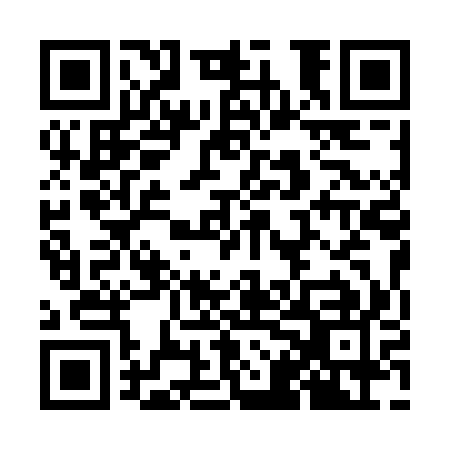 Prayer times for Macieira da Lixa, PortugalMon 1 Apr 2024 - Tue 30 Apr 2024High Latitude Method: Angle Based RulePrayer Calculation Method: Muslim World LeagueAsar Calculation Method: HanafiPrayer times provided by https://www.salahtimes.comDateDayFajrSunriseDhuhrAsrMaghribIsha1Mon5:407:151:366:067:589:282Tue5:387:131:366:077:599:293Wed5:367:121:366:088:009:304Thu5:347:101:356:088:019:325Fri5:327:091:356:098:039:336Sat5:307:071:356:108:049:347Sun5:297:051:356:108:059:368Mon5:277:041:346:118:069:379Tue5:257:021:346:128:079:3810Wed5:237:001:346:138:089:4011Thu5:216:591:346:138:099:4112Fri5:196:571:336:148:109:4313Sat5:176:561:336:158:119:4414Sun5:156:541:336:158:129:4515Mon5:136:521:336:168:139:4716Tue5:116:511:326:178:149:4817Wed5:096:491:326:178:159:5018Thu5:076:481:326:188:179:5119Fri5:056:461:326:198:189:5320Sat5:036:451:316:198:199:5421Sun5:016:431:316:208:209:5622Mon4:596:421:316:208:219:5723Tue4:586:401:316:218:229:5924Wed4:566:391:316:228:2310:0025Thu4:546:381:306:228:2410:0226Fri4:526:361:306:238:2510:0327Sat4:506:351:306:248:2610:0528Sun4:486:331:306:248:2710:0629Mon4:466:321:306:258:2810:0830Tue4:446:311:306:258:2910:09